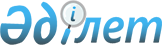 Об утверждении Положения государственного учреждения "Тупкараганский районный отдел предпринимательства и промышленности"
					
			Утративший силу
			
			
		
					Постановление акимата Тупкараганского района Мангистауской области от 29 марта 2016 года № 62. Зарегистрировано Департаментом юстиции Мангистауской области от 29 апреля 2016 года № 3035. Утратило силу постановлением акимата Тупкараганского района Мангистауской области от 3 февраля 2020 года № 15
      Сноска. Утратило силу постановлением акимата Тупкараганского района Мангистауской области от 03.02.2020 № 15 (вводится в действие по истечении десяти календарных дней после дня его первого официального опубликования).

      Примечание РЦПИ.

      В тексте документа сохранена пунктуация и орфография оригинала.
      В соответствии с Законом Республики Казахстан от 23 января 2001 года "О местном государственном управлении и самоуправлении в Республике Казахстан" и Указом Президента Республики Казахстан от 29 октября 2012 года № 410 "Об утверждении Типового положения государственного органа Республики Казахстан", акимат Тупкараганского района ПОСТАНОВЛЯЕТ:
      1. Утвердить прилагаемое Положение государственного учреждения "Тупкараганский районный отдел предпринимательства и промышленности".
      2. Отменить постановление акимата Тупкараганского района от 16 января 2013 года № 13 "О внесении изменений в Положения аппарата акима Тупкараганского района и государственных учреждений".
      3. Государственному учреждению "Тупкараганский районный отдел предпринимательства и промышленности" (Д. Шалабаева) обеспечить государственную регистрацию данного постановления в органах юстиции, его официальное опубликование в информационно-правовой системе "Әділет" и в средствах массовой информации.
      4. Контроль за исполнением настоящего постановления возложить на заместителя акима района Алтынгалиева Т.
      5. Настоящее постановление вступает в силу со дня государственной регистрации в органах юстиции и вводится в действие по истечении десяти календарных дней после дня его первого официального опубликования. Положение  государственного учреждения "Тупкараганский районный отдел предпринимательства и промышленности" 1.Общие положения
      1. Государственное учреждение "Тупкараганский районный отдел предпринимательства и промышленности" является государственным органом Республики Казахстан, осуществляющим руководство в сферах предпринимательства, промышленности и торговой деятельности в соответствии с действующим законодательством.
      2. Учредителем государственного учреждения "Тупкараганский районный отдел предпринимательства и промышленности" является акимат Тупкараганского района.
      3. Государственное учреждение "Тупкараганский районный отдел предпринимательства и промышленности" осуществляет свою деятельность в соответствии с Конституцией и Законами Республики Казахстан, актами Президента и Правительства Республики Казахстан, иными нормативными правовыми актами, а также настоящим Положением.
      4. Государственное учреждение "Тупкараганский районный отдел предпринимательства и промышленности" является юридическим лицом в организационно-правовой форме государственного учреждения, имеет печати и штампы со своим наименованием на государственном языке, бланки установленного образца, а также в соответствии с законодательством Республики Казахстан счета в органах казначейства.
      5. Государственное учреждение "Тупкараганский районный отдел предпринимательства и промышленности" вступает в гражданско-правовые отношения от собственного имени.
      6. Государственное учреждение "Тупкараганский районный отдел предпринимательства и промышленности" имеет право выступать стороной гражданско-правовых отношений от имени государства, если оно уполномочено на это в соответствии с законодательством.
      7. Государственное учреждение "Тупкараганский районный отдел предпринимательства и промышленности" по вопросам своей компетенции в установленном законодательством порядке принимает решения, оформляемые приказами руководителя государственного учреждения "Тупкараганский районный отдел предпринимательства и промышленности" и другими актами, предусмотренными законодательством Республики Казахстан.
       8. Структура и лимит штатной численности государственного учреждения "Тупкараганский районный отдел предпринимательства и промышленности" утверждаются в соответствии с действующим законодательством.
      9. Местонахождение юридического лица: индекс 130500, Республика Казахстан, Мангистауская область, Тупкараганский район, город Форт-Шевченко, улица Ш. Еркегулова №1.
      10. Полное наименование государственного органа - государственное учреждение "Тупкараганский районный отдел предпринимательства и промышленности".
      11. Настоящее Положение является учредительным документом государственного учреждения "Тупкараганский районный отдел предпринимательства и промышленности".
      12. Финансирование деятельности государственного учреждения "Тупкараганский районный отдел предпринимательства и промышленности" осуществляется из местного бюджета.
      13. Государственному учреждению "Тупкараганский районный отдел предпринимательства и промышленности" запрещается вступать в договорные отношения с субъектами предпринимательства на предмет выполнения обязанностей, являющихся функциями государственного учреждения "Тупкараганский районный отдел предпринимательства и промышленности".
      Если, государственному учреждению "Тупкараганский районный отдел предпринимательства и промышленности" законодательными актами предоставлено право осуществлять приносящую доходы деятельность, то доходы, полученные от такой деятельности, направляются в доход государственного бюджета.
      Режим работы государственного учреждения "Тупкараганский районный отдел предпринимательства и промышленности" определяется в соответствии с требованиями действующего Законодательства Республики Казахстан. 2. Миссия, основные задачи, функции, права и обязанности государственного органа
      14. Миссия государственного учреждения "Тупкараганский районный отдел предпринимательства и промышленности": осуществление политики развития отраслей предпринимательства и промышленности в районе.
      15. Задачи: 
      1) координация обеспечения развития предпринимательства;
      2) координация и ведение мониторинга развития деятельности промышленности;
      3) координация деятельности предприятий торговли и общественного питания;
      4) разработка программы развития малого предпринимательства в районе и план мероприятий по реализации и контроль за их исполнением;
      5) выполнение иных задач, возложенных законодательством.
      16. Функции:
      1) осуществлять реализацию государственной политики поддержки и развития частного предпринимательства;
      2) создавать условия для развития частного предпринимательства;
      3) обеспечивать созданию и развитию в регионе объектов инфраструктуры поддержки малого предпринимательства и инновационной деятельности;
      4) осуществление функций рабочего органа Экспертного совета по вопросам предпринимательства при акимате Тупкараганского района;
      5) обеспечивать государственную поддержку на местном уровне частного предпринимательства;
      6) организовать обучение, подготовку, переподготовку и повышение квалификации специалистов и персонала для субъектов малого предпринимательства;
      7) обеспечивать проведению торговой политики;
      8) осуществлять в пределах своей компетенции регулирование деятельности субъектов торговой деятельности;
      9) разрабатывать меры по созданию условий, благоприятствующих торговой деятельности в соответствующих административно-территориальных единицах;
      10) разрабатывать предложение по минимальным нормативам обеспеченности населения торговых площадей;
      11) осуществлять организацию выставок и ярмарок;
      12) осуществление мониторинга по развитию и поддержке малого и среднего предпринимательства и промышленности Тупкараганского района;
      13) осуществлять иные функции, возлагаемые законодательством Республики Казахстан.
      17. Права и обязанности:
      государственное учреждение "Тупкараганский районный отдел предпринимательства и промышленности" имеет право:
      1) проведение информационно-разъяснителных работ о инвестиционных возможностях предпринимательства, оказание методической помощи для получения предпринимателями грантов и кредитов;
      2) участвовать в формировании и реализации государственной политики в сфере государственной поддержки индустриально-инновационной деятельности;
      3) по согласованию с заинтересованными органами содействовать созданию временных рабочих групп, координационные, научно-технических и экспертных комиссий а также организовать семинары, круглые столы по вопросам развития предпринимательства, проблемам торговых услуг;
      4) вносить предложение на рассмотрение руководства района и заседаний акимата района по вопросам деятельности отдела;
      5) участвовать в подготовке проектов нормативных правовых актов акима и акимата района;
      6) организовывать конкурсы и осуществляет государственные закупки товаров, работ и услуг для нужды отдела;
      7) осуществлять анализ и мониторинг деятельности предприятий по вопросам развития предпринимательства и торговой деятельности в районе независимо от форм собственности и ведомственной подчиненности;
      8) вносить предложения по исполнению актов Президента и Правительства Республики Казахстана, акима области и акимата области, акима района и акимата района;
      9) запрашивать и получать необходимую информацию от предприятий предпринимательства и торговой деятельности независимо от форм собственности и ведомственной подчиненности.
      Государственное учреждение "Тупкараганский районный отдел предпринимательства и промышленности" обязано:
      1) рассматривать обращения, направленные в государственное учреждение "Тупкараганский районный отдел предпринимательства и промышленности" физическими и юридическими лицами, контролировать их исполнение, в случаях и порядке, установленном законодательством Республики Казахстан, предоставлять на них ответы;
      2) организовывать прием физических и юридических лиц;
      3) принимать законные и обоснованные решения;
      4) обеспечивать контроль за исполнением принятых решений;
      5) осуществляет иные права и обязанности в соответствии с действующим законодательством Республики Казахстан. 3. Организация деятельности государственного органа
      18. Руководство государственного учреждения "Тупкараганский районный отдел предпринимательства и промышленности" осуществляется руководителем, который несет персональную ответственность за выполнение возложенных на государственное учреждение "Тупкараганский районный отдел предпринимательства и промышленности" задач и осуществление им своих функций.
      19. Руководитель государственного учреждения "Тупкараганский районный отдел предпринимательства и промышленности" назначается на должность и освобождается от должности акимом района в соответствии с законодательством Республики Казахстан.
      20. Полномочия руководителя государственного учреждения "Тупкараганский районный отдел предпринимательства и промышленности":
      1) распределяет и утверждает должностные обязанности между сотрудниками и степень их ответственности;
      2) назначает на должность и освобождает от должности сотрудников;
      3) в установленном законодательством порядке поощряет и налагает дисциплинарные взыскания на сотрудников;
      4) принимает меры, направленные на противодействие коррупции и несет персональную ответственность за принятие антикоррупционных мер;
      5) обеспечивает сохранность переданного коммунального имущества;
      6) проводит личный прием граждан и представителей юридических лиц;
      7) без доверенности выступает от его имени во взаимоотношениях с государственными органами, организациями и гражданами;
      8) в пределах своей компетенции подписывает приказы;
      9) реализация стратегии гендерного равенства;
      10) осуществляет иные полномочия в соответствии с законодательством.
      Исполнение полномочий руководителя государственного учреждения "Тупкараганский районный отдел предпринимательства и промышленности" в период его отсутствия осуществляется лицом, его замещающим в соответствии с действующим законодательством.
      21. Взаимоотношения между юридическим лицом и уполномоченным органом по государственному имуществу, юридическим лицом и местным исполнительным органом, администрацией юридического лица и его трудовым коллективом регулируются действующим законодательством Республики Казахстан. 4. Имущество государственного органа
      22. Государственное учреждение "Тупкараганский районный отдел предпринимательства и промышленности" может иметь на праве оперативного управления обособленное имущество в случаях, предусмотренных законодательством.
      Имущество государственного учреждения "Тупкараганский районный отдел предпринимательства и промышленности" формируется за счет имущества, переданного ему собственником, а также имущества (включая денежные доходы), приобретенного в результате собственной деятельности и иных источников, не запрещенных законодательством Республики Казахстан.
      23. Имущество, закрепленное за государственным учреждением "Тупкараганский районный отдел предпринимательства и промышленности" относится к коммунальной собственности.
      24. Государственное учреждение "Тупкараганский районный отдел предпринимательства и промышленности" не вправе самостоятельно отчуждать или иным способом распоряжаться закрепленным за ним имуществом и имуществом, приобретенным за счет средств, выданных ему по плану финансирования, если иное не установлено законодательством.
      25. Акимат Тупкараганского района осуществляет контроль за эффективностью использования и сохранностью переданного государственному учреждению "Тупкараганский районный отдел предпринимательства и промышленности" имущества.
      Акимат Тупкараганского района вправе изъять имущество закрепленного за государственным учреждением "Тупкараганский районный отдел предпринимательства и промышленности", либо перераспределить его между созданными им юридическими лицами по своему усмотрению, если иное не установлено законодательными актами Республики Казахстан. 5. Реорганизация и ликвидация государственного орган
      26. Реорганизация и ликвидация государственного учреждения "Тупкараганский районный отдел предпринимательства и промышленности" осуществляются в соответствии с законодательством Республики Казахстан.
					© 2012. РГП на ПХВ «Институт законодательства и правовой информации Республики Казахстан» Министерства юстиции Республики Казахстан
				
      Аким района

Т. Асауов
Утверждено постановлением
акимата Тупкараганского района
№ 62 от "29" марта 2016 года